Lincolnshire Ability Counts League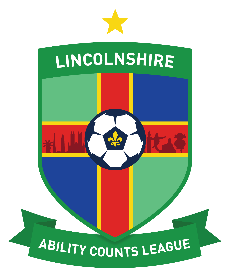 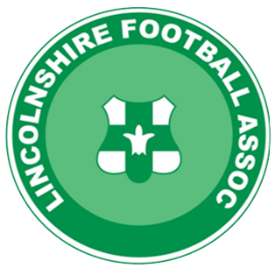 Referee and Fixture SecretaryThe referee and fixture secretary will be responsible for organising fixtures and appointing match officials for matchdays.Roles & ResponsibilitiesAppoint a suitable number of match officials to each league fixture day (with support from County FA)Sit in on league committee meetingsOrganise match fixtures for each festival (with support from County FA)Support the League Secretary with FA Full Time dutiesRequired Skills & Attributes Good communication skillsWell organisedTo apply, please use the link here to express interest in the role.